Конспект урока музыки 5 класс «Звучит нестареющий Моцарт!»Тема урока: «Звучит нестареющий Моцарт!»Предмет: Музыка 	Класс: 5Цель урока: Раскрыть жизненное содержание и силу музыки композитора, сформировать представление о том, что она возвышает душу человека к свету и радости.Задачи: Учебно-познавательный аспект: Знакомство школьников с творчеством В.А.Моцарта;Формирование у ребят умение определять жизненное содержание, характер и силу воздействия музыки на человека на примере произведений В.Моцарта («Маленькая ночная серенада», «Лакримоза» из «Реквиема»);Развитие способности к анализу музыкальных произведений (песен), сравнению, обобщению, формированию вывода, а также развитие познавательных интересов.Воспитательный аспектАктивизация эмоционального отклика на музыку, развитие творческих способностей;Воспитание эмоциональной отзывчивости, сопереживания чувствам, настроениям, переданным в музыке.Учебный аспект:Добиваться правильного анализа музыкальных произведений, последовательности рассуждения и изложения мыслей;Способствовать умению не только анализировать, но и делать выводы;Развивать навыки точного интонирования, исполнения кантилены как основы пения на примере песни «Сказки гуляют по свету» М.МинковаТип урока: урок усвоения новых знаний.Техническое обеспечение урока: нарисованная «афиша»,  фортепиано, синтезатор, музыкальный центр, компьютер, проектор, экран, свечи.Ожидаемый результат: ребята познакомятся с творчеством великого Моцарта, полюбят его музыку, получат эмоциональный заряд от урока и испытают удовлетворение от проделанной работы.План урока:Организационный момент.Усвоение новых знанийОтработка художественного, эмоционального исполнения песниПоиск решения проблемы. Первичная проверка понимания.Подведение итогов урока.   Задание на дом.Конспект урокаСписок литературы и информационно-коммуникативных средств:Смолина,Е.А. Современный урок музыки (Текст): творческие приёмы и задания/ Е.А.Смолина.- Ярославль: Академия развития, 2007.Безбородова,Л.А. методика преподавания музыки в общеобразовательных учреждениях (Текст)/ Л.А.Бзбородова ,Ю.Б.Алиев.- М.: Академия,2002.Антология русской симфонической музыки (8 CD);Большая энциклопедия России: Искусство России (1 СD);Википедия. Свободная энциклопедия. – Режим доступа: http://ru.wikipedia.org/wikiКлассическая музыка. – Режим доступа: http:// classic.chubrik.ruМузыкальный энциклопедический словарь. – Режим доступа: htth://www.music-dic.ruМузыкальный словарь. – Режим доступа: http://dic.academic.ru/сontents/nsf/dic_musicЭтап урокаДеятельность учителяДеятельность учащихсяОрганиза-ционный.2 мин(Вход в класс под звуки 40 симфонии В.А.Моцарта)- Здравствуйте ребята! Я очень рад, что сегодняшний урок мы с вами начинаем с хорошего настроения. Вас встретила прекрасная музыка? Давайте постараемся почувствовать себя так, как, если бы вы находились в концертном зале. При входе в любой концертный зал мы видим афишу с программой. На нашей афише всего три слова, посмотрите -  она на доске. Я сейчас открою первое слово, и вам станет всё ясно. ЗВУЧИТ.- Ребята, я подумал, что два остальных слова я открою с вашей помощью, а пока пусть звучит музыка.«Маленькая ночная серенада» В.Моцарта.- Да!Ребята хором произносят.Усвоение новых знаний10 мин- Какие чувства вызвала у вас эта музыка? Что вы можете сказать о ней?- Мы попали на концерт современной танцевальной музыки?- В какое время суток устраивались балы?- Эта музыка так и называется «Маленькая ночная серенада». В Вене 18 века было принято устраивать небольшие концерты под окнами того человека, которого хотели отметить вниманием. Разумеется, смысл музыки, исполнявшейся в его честь, был вовсе не лирическим и не сокровенным, как в любовной серенаде, а скорее каким? Какая была музыка по характеру?- В таком ночном концерте участвовало несколько человек – ведь радость объединяет людей! А какие инструменты исполняют эту чудесную музыку?- Ребята, как вы думаете, эта музыка русская? Услышали ли вы в ней интонации русской народной песни? Кто из композиторов мог быть автором этой музыки?- Вы, вероятно, вспомнили «Шутку» Баха (Звучит) Очень похоже. Но всё-таки эта музыка принадлежит великому Моцарту. Мы с вами попали сегодня на концерт, в котором звучит музыка Моцарта (на «афише» открыть следующее слово - МОЦАРТ). Мы всегда узнаём его музыку по её какой-то особой чистоте, ясности, прозрачности. Обычно говорят, что в музыке Моцарта преобладает солнечность. Композитор А.Рубинштейн называл Моцарта Гелиосом – богом солнца музыки, именно о нём он восклицал: «Вечный солнечный свет в музыке – имя тебе Моцарт!» - Музыка хорошая. Светлая, радостная, танцевальная. - Нет, эта музыка старинная. Кажется, люди танцуют на балу.- Вечером и ночью.- Забавная, чуть озорная, изящная, грациозная, танцевальная 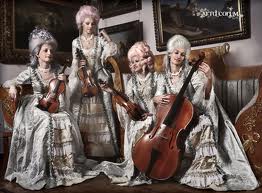 - Струнный оркестр, в  котором звучат скрипки, виолончель и, может быть, контрабас - Моцарт, Бетховен, Бах.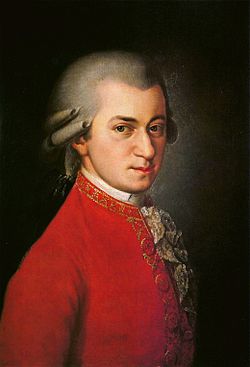 Отработка художественного, эмоционального исполнения песни10  мин.- Скажите, ребята, а можно ли назвать эту музыку сказочной, похожа она на сказку?- А какую песню мы знаем с вами со сказочным содержанием и характером?- Мы уже разучили песню, сейчас вспомним мелодию, поработаем над кантиленным, т.е. слитным, плавным исполнением.Работа над песней «Сказки гуляют по свету» в сопровождении фо-но - А сейчас давайте споём эту песню в моцартовском стиле. Ведь от того, как мы с вами почувствуем и передадим стиль композитора, слушатели поймут музыкальное произведение, а через него и композитора. Аккомпанировать я вам буду на синтезаторе,  представим, что это звучит клавесин.(песня исполняется хором, по рядам, с солистами по желанию ребят)- Как вы оцениваете своё исполнение?- Да, конечно.- «Сказки гуляют по свету» М.Минкова- Мы очень старалисьУсвоение новых знаний15 мин.- Музыка Моцарта радостная, счастливая, а человек всегда мечтает о радости и счастье. (Обращается к доске) На нашей воображаемой афише не хватает одного слова. Оно характеризует Моцарта через его музыку. Найдите, подберите это слово.- Почему?- Вы не будете против, если я открою такое слово, как – НЕСТАРЕЮЩИЙ!   Очарованный светлыми моцартовскими мелодиями, русский певец Ф.Шаляпин так выразил своё отношение к великому композитору: «Идёшь в дом, простой, без лишних украшений, уютный, большие окна, море света, кругом зелень, всё приветливо, и тебя встречает радушный хозяин, усаживает тебя, и так хорошо себя чувствуешь, что не хочется уходить. Это Моцарт». В этих искренних словах отражена лишь одна сторона его творчества – та, что связана с самыми светлыми образами и настроениями. Но жизнь никогда не бывает только радостной  и безмятежной, в ней неизбежны утраты и разочарования.(Тихо звучит «Лакримоза» из «Реквиема»)- Можно ли об этой музыке сказать, что это солнечный свет?- В каком смысле?- А мог бы быть автором этой музыки Моцарт?- Это действительно музыка Моцарта.Историю создания этого бессмертного произведения расскажут и покажут в презентации ребята.(Однажды к Моцарту пришёл человек и, не назвавшись, заказал «Реквием» - произведение, которое исполняли в церкви в память по умершему человеку. Моцарт с большим вдохновением принялся за работу, не пытаясь даже узнать имя своего странного гостя, в совершенной уверенности, что это был никто иной, как предвестник его смерти, и что «Реквием» он пишет для самого себя. Моцарт задумал в «Реквиеме» 12 частей, но не закончив 7 часть «Лакримозу» (слёзную),  – он умер. Было Моцарту всего 35 лет. Ранняя его кончина до сих пор остаётся загадкой. Существует несколько версий о причине его смерти. По самой распространённой версии Моцарт был отравлен придворным композитором Сальери, который якобы очень ему завидовал. В эту версию  верили очень многие. А.С.Пушкин развил этот эпизод в одной из своих «Маленьких трагедий» - «Моцарт и Сальери»: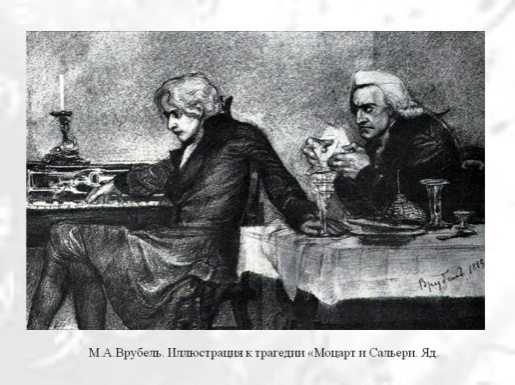 Мне и день, и ночь покоя не даётМой чёрный человек. За мною всюдуКак тень он гонится. Вот и теперьМне кажется, он с нами сам – третий сидит.)- Спасибо, ребята, за интересный рассказА сейчас зажжём свечи и окунемся в атмосферу этой музыки, передающей состояние возвышенной лирической скорби. Звучит «Лакримоза» В.Моцарта- Трудно говорить после такой  музыки…- Вечный, сегодняшний, современный…- Музыка Моцарта нужна людям сегодня и будет нужна всегда. Слушая эту музыку, человек  становится красивее и красивее  становится его жизнь. - Нет, это грусть, скорбь- Как будто ушло из жизни что-то красивое- Возможно, мог бы. Ведь музыка очень нежная, хрупкая, прозрачная.Рукопись Моцарта. Dies irae из Реквиема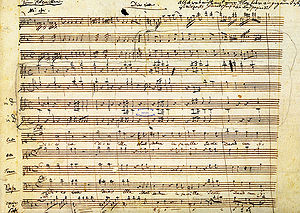 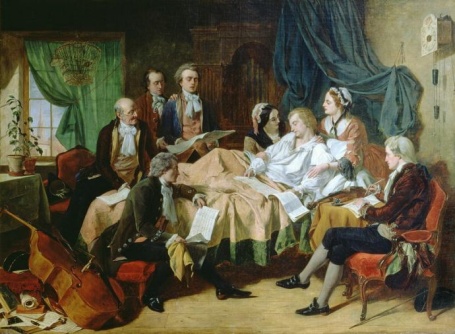 У постели умирающего МоцартаПервичное закреплениие5 мин- Итак, музыка одного и того же композитора может заставить нас улыбнуться и испытать печаль. Но скажите, в чём  сила этих произведений?- Верно, молодцы. А это, ребята, не просто три слова на доске, это строки из стихотворения поэта Виктора Бокова, начинается оно со слова «Счастье»:Счастье!Звучит нестареющий Моцарт!Музыкой я несказанно обласканСердце в порыве высоких эмоцийКаждому хочет добра и согласья!- Сила этой музыки не только в её чисто музыкальной красоте, но и в глубокой жизненной правдивости: «Маленькая ночная серенада» точно соответствует настроению ночного праздника, музыка «Лакримозы» с удивительной глубиной передаёт настроение человеческой скорби.Итог урока2  мин. - В заключение нашей встречи хочу пожелать и вам, и себе, чтобы наши сердца не уставали дарить людям добро и согласие. И пусть поможет в этом нестареющая музыка Великого Моцарта!(Выход под 40 симфонию В.А.Моцарта)Задание на дом.1 мин.Поделиться впечатлениями об уроке с родителями, написать небольшое сочинение – эссе или нарисовать рисунок.Записывают домашнее задание, задают вопросы.